4 декабря 2023 года в КГУ ОШ № 1 состоялось открытое мероприятие в рамках форума «Ценностно-ориентированный подход в обучении и воспитании» областного проекта "Шаг в медицину". Главной темой данного мероприятия были основы фармакодинамики и приготовление физраствора. Ведущими мероприятия выступили учителя биологии, Полозова Марина Геннадиевна, и учитель химии, Абдрахманов Нурасылжан Нагатаевич. На протяжении мероприятия Полозова М.Г. рассказала о разделах фармакологии, таких как фармакокинетика и фармакодинамика, а также об их предназначении и сфере применения. Она подробно объяснила различия между гипертоническим, изотоническим и гипотоническим растворами, а также почему необходимо учитывать эти отличия при введении лекарственных препаратов. Учитель химии, Абдрахманов Н.Н, в свою очередь, показал, как приготовить изотонический раствор (физраствор) в домашних условиях и рассказал, в каких случаях такой раствор может быть использован. В заключение занятия ученики осваивали навык проведения инъекций, ознакомились с правилами выполнения данной процедуры. Таким образом, открытое мероприятие "Шаг в медицину" в КГУ ОШ № 1, проведенное 4 декабря 2023 года, являлось интересным и информативным. Учитель биологии, Полозова М.Г., и учитель химии, Абдрахманов Н.Н., прекрасно подготовились и передали ученикам необходимые знания и навыки, связанные с фармакодинамикой и приготовлением физраствора.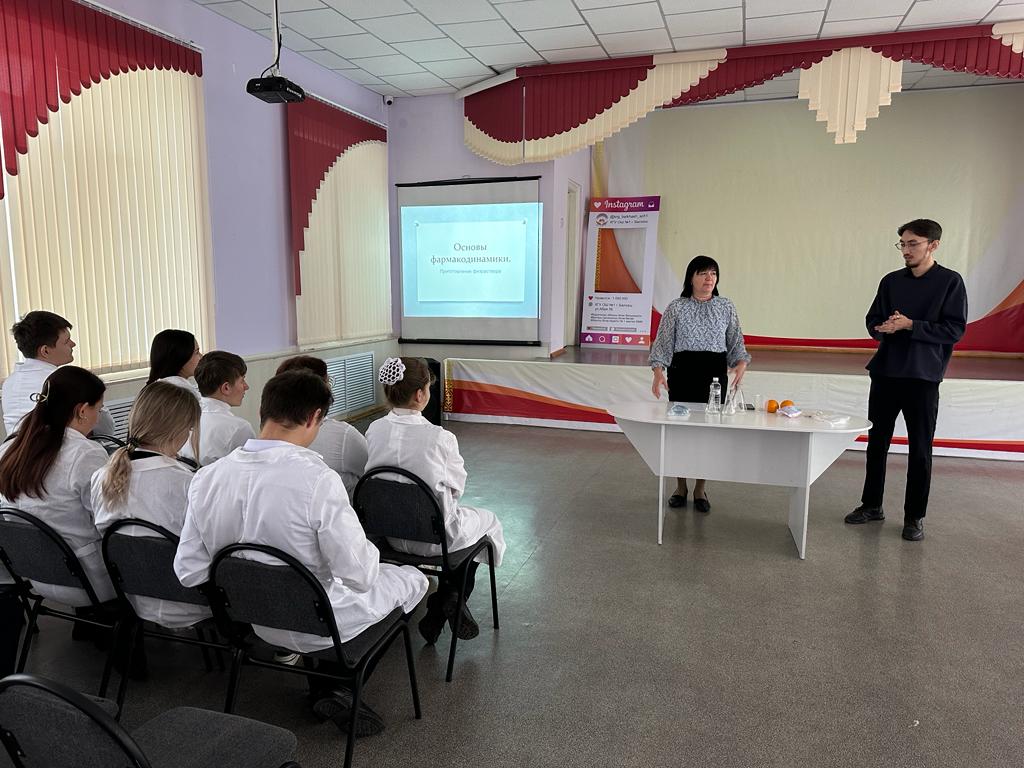 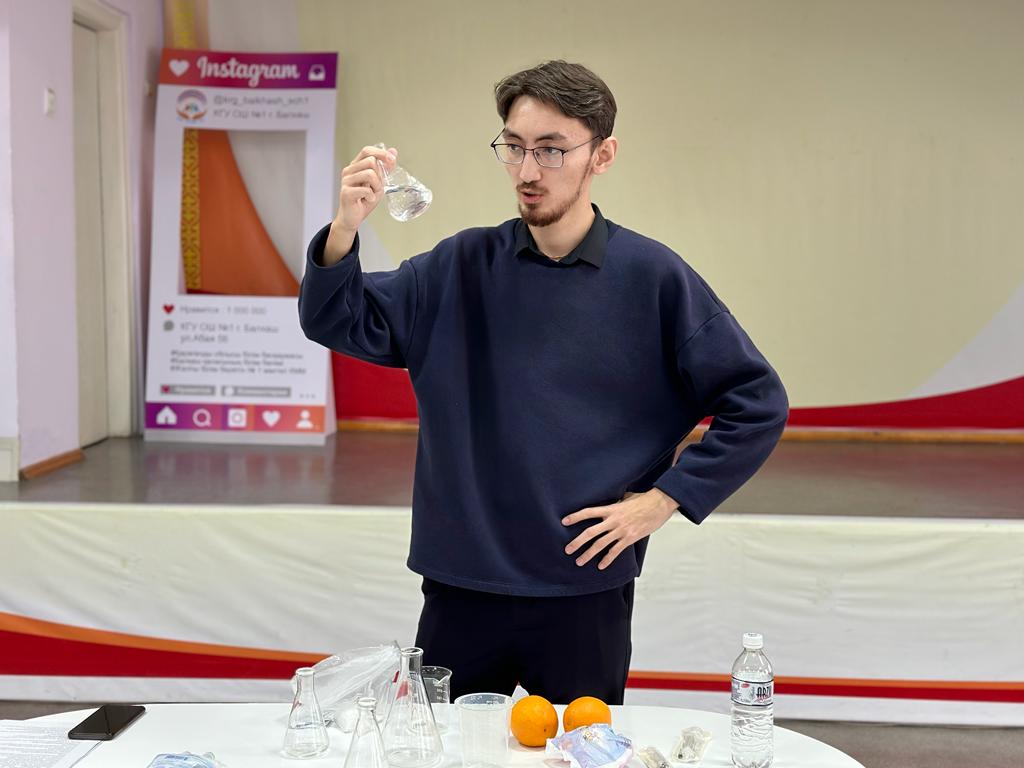 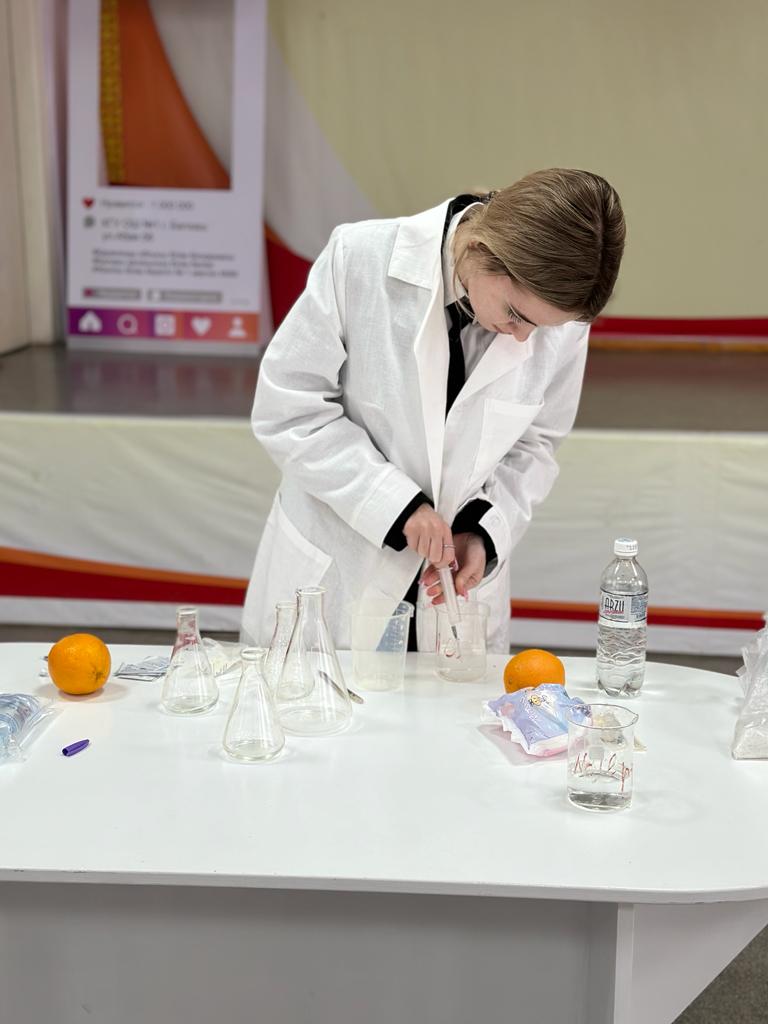 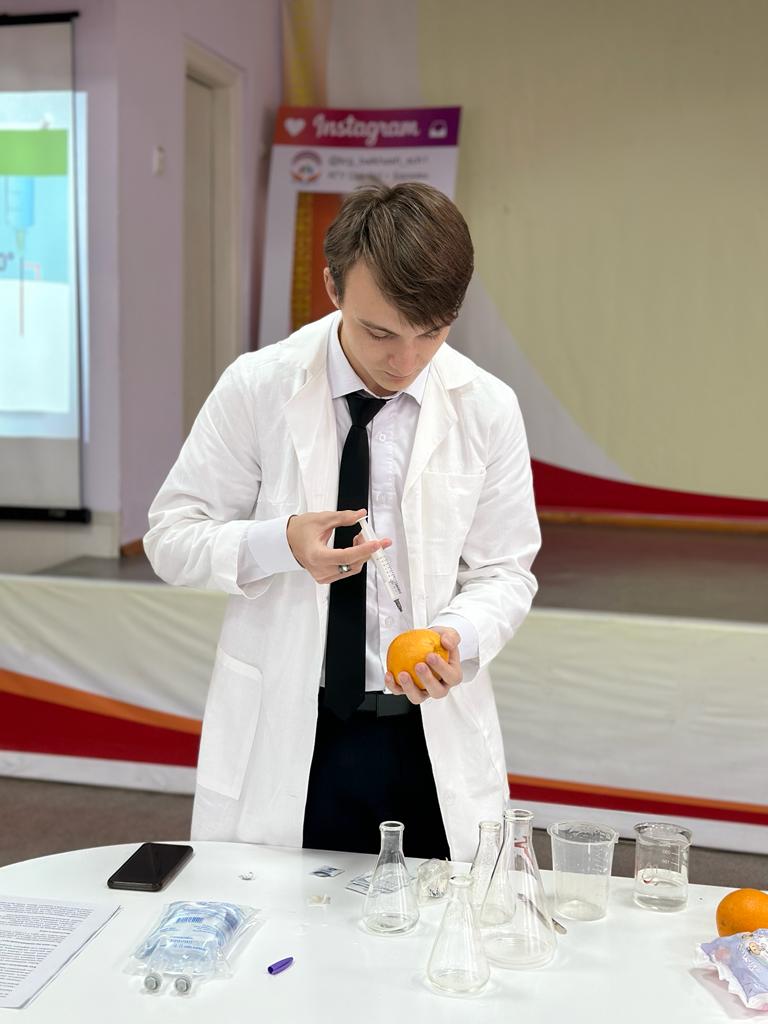 